高雄市文化中心分館108年第一期「小蜻蜓兒童讀書會」招生簡章                          讀繪本、玩手作、拼創意、電影欣賞!還有參加獎、全勤獎、表現優秀獎!                      星期三下午，學校不上課，我在圖書館享受美好閱讀...     上課日期/ 108年3月20日~5月12日，每週三 14：00~15：30〈共8堂課〉     招生對象/ 國小3~4年級為主(若不足額則開放5~6年級)     上課方式/ 每班招收20人，由帶領老師透過閱讀、影片欣賞、分享討論、腦力激盪…               等生動有趣的方式進行。     報名時間/ 即日起開始接受報名，額滿為止，於開館時間內至高雄市文化中心分館               一樓服務台報名〈電話/07-2225136轉8213或8208〉。      帶領老師/林月娥、鐘鳳秀、郭淑玲                    108年第二期小蜻蜓兒童讀書會課程規劃……………………………………………………………………………………高雄市立圖書館108年第一期小蜻蜓兒童讀書會報名表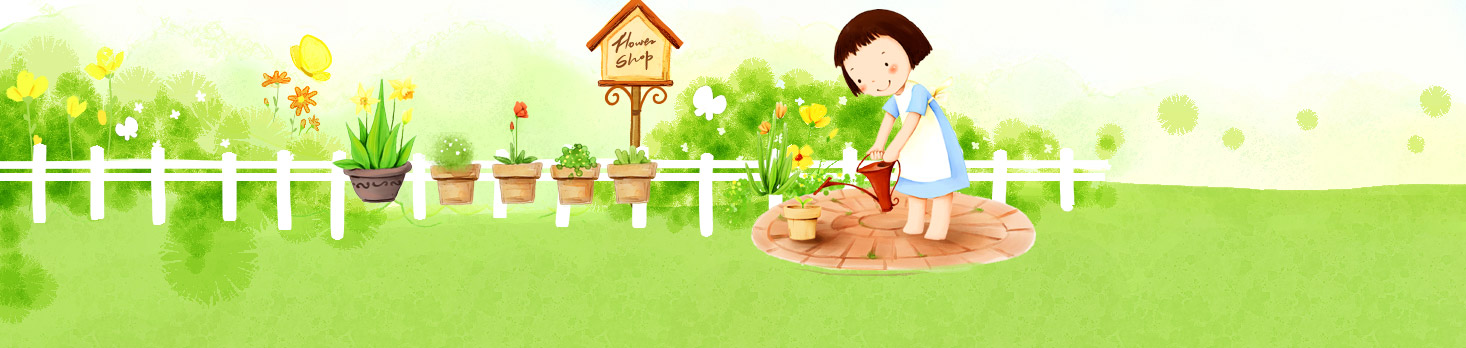 日期書  目（核心主題）日期書  目（核心主題）3/20始業式（相見歡、書目介紹）4/17影片欣賞及心得分享:《你很特別》3/27叢林求生大作戰4/24創意語文:如何分辨相似詞~有趣的中國文字4/3台灣生態尋寶趣5/1神奇的歌聲4/10蚯蚓的日記5/8結業（成果發表、頒發結業證書、全勤獎、優秀獎）姓名性別□ 男 □女□ 男 □女就讀年級/       年級就讀年級/       年級就讀年級/       年級就讀年級/       年級是否參加過？   是    否是否參加過？   是    否是否參加過？   是    否地址電話(H)(H)(H)(H)(H)（行動）家長簽名同意參加：家長簽名同意參加：家長簽名同意參加：家長簽名同意參加：家長簽名同意參加：家長簽名同意參加：家長簽名同意參加：